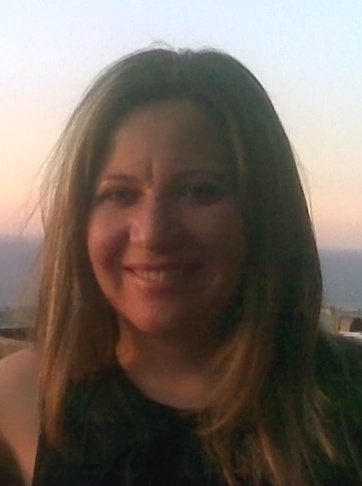 Dr. Havva Arslangaziwas born in Nicosia, Cyprus on 6 April 1976. She joined primary school in Yılmazköy Primary School. She completed both secondary and high school in 20 Temmuz High School. In 1993, she joined the Department of History of Art, Faculty of Arts and Sciences, Selçuk University and received her bachelor’s degree in 1997. From the same university, she received pedagogical certificate. After the preparatory school education for one year, she started her master in the field of history of art, Institute of Social Science, İstanbul Technical University and achieved her master degree in 2000. She received her doctoral degree (PhD) in the field of Turkish Art from Institute of Türkyat, Marmara University in 2007. Also she joined doctorate program in the field of history and theory of architecture, Institute of Applied Science, Yıldız Technical University in 2002. She completed her courses and obtained PhD proficiency exam in this program, and she decided to prepare her thesis for publication, because she already received her doctoral degree from another university.She worked as an English teacher in several elementary schools and high schools in İstanbul from 1998 to 2002. Since 2004, she has taught and supervised courses in history of art and architecture, history of interior architecture and furniture under Faculty of Architecture at Near East University. There are her four published articles in national refereed journal. She presented a number of papers in national and international symposiums, seminars. Some of these papers published in symposium proceedings. She served as member of organizing committee in various national seminars, exhibitions and international conferences. She supervised to master students.